The UK Government has given the approval for competitive grassroots football to re-start; however, we must appreciate that there are huge differences in how we all must act. The following safety brief is designed to prevent and contain the spread of COVID-19 ensuring the facility is compliant with current UK legislation and FA Guidance on Re-starting Grassroots Football with the main priority being player’s, official’s, volunteer’s and spectators’ safety. Everyone at Lincolnshire FA would like to thank Bottesford Town FC for providing a template from which this document was designed. 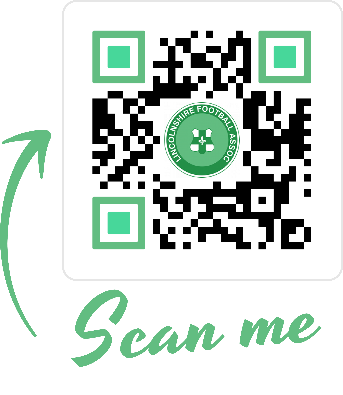 To ensure Government guidance is followed a track and trace system will be in place for everyone onsite,  requiring the names and contact details of all players, officials, volunteers and spectators to be recorded. It is the responsibility of everyone onsite to enter their details into the track and trace system, with any team or individual refusing to comply with this process not be permitted onsite. All players must arrive in clean kit and ready to play with everyone attending sanitising their hands upon arrival at the facility.  It is recommended that all players bring their own hand sanitiser which is clearly marked with their name and left in their designated location. The sharing of drinks is not permitted. Following the completion of the session the players must individually take their own kits and bibs home to be washed.Parents and spectators must remain socially distanced in line with Government guidelines when attending all sessions onsite. Parents and spectators must remain on one side of the pitch behind the barrier, opposite the marked coaches’ technical areas and at no point standing behind the goal, it is requested that shouting is avoided to mitigate the risk of infection. Parents and spectators should not touch any of the equipment during or after the session, with only one individual setting up and moving the equipment before sanitation and storage.  When arriving and exiting the facility individuals should move promptly and disperse quickly. Pre-match handshakes and goal celebrations are not permitted. All players must use hand sanitiser before kick-off. Team huddles will not take place, however, team talks can happen, if social distancing is observed and conducted in an open-air environment. Warm-ups and cool-downs must observe strict social distancing guidelines. A clearly marked technical area will be set up for coaches with coaches remaining in these areas during the game whilst observing social distancing guidelines. Injuries will be treated with the upmost importance with first aiders wearing full PPE equipment and all injuries being recorded for track and trace purposes. Other players will remain socially distanced from the injured player, unless the injury is life threatening. There will be a zero-tolerance approach to confrontation of officials. Non-participants are prohibited from retrieving the ball when it goes out of play. All players and officials must remain socially distanced and must use hand sanitiser during half-time.Water bottles must not be shared between players. Post-match handshakes are not permitted, but the players must use hand sanitiser before leaving the venue.Players should leave the facility in their playing kit and individually wash it at home. All equipment must be disinfected after use by one individual only. Individuals must disperse promptly after the session has finished. As club officials we will ensure provisions are in place to provide a safe environment for all. However, responsibility also falls on everyone to ensure they are following the precautions to prevent the spread of COVID-19. Before attending any session ensure you have read the Government and FA guidance and if you have any questions about how the site will operate then get in contact. Remember to maintain social distancing at all times and to be a role model for all. Chairman –  Secretary - COVID-19 OFFICER - Government COVID-19 Guidance - https://www.gov.uk/coronavirusFA Return to Football Guidance - http://www.thefa.com/news/2020/jul/17/grassroots-guidance-for-competitive-football-restart-in-england-170720Lincolnshire FA - http://www.lincolnshirefa.com/